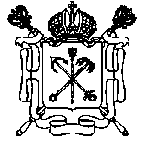 Администрация Калининского района Санкт-ПетербургаГосударственное бюджетное общеобразовательное учреждение средняя общеобразовательная школа № 138 Калининского района Санкт-Петербургаимени Святого благоверного князя Александра Невского195221, г. Санкт-Петербург, Полюстровский пр., д. 33, корп. 3, лит. Ател./факс: 540-08-01, e-mail: spbsch-138@yandex.ruОКПО 35507474, ОКОГУ 23280, ОГРН 1027802499350, ИНН/КПП 7804044628/780401001Выписка из протокола заседания педагогического советаот 24.05.2016 года № 13Постановили:	Утвердить программы дополнительных образовательных услуг, прошедшие лицензирование (лицензия:  серия 78Л01 № 0000567, № 0554 от 17.06.2013 г.):                                        Директор школы: _________С.А. Константинова№№Название программыРеализуется в классахТеатр на английском дошкольники,1-4 классыАзбука общения1-3 классыАдаптация к школе1 классыНаши первые шагидошкольникиТеория решения изобретательских задач1-4 классыЗанимательная грамматика1-4 классыРовесники4 классыЭрудит1-4 классыВеселая физкультура1-4 классыСекреты русского слова9 классыРусское правописание10-11 классыРешение задач повышенной трудности5-6 классыРешение задач повышенной трудности7 классыРешение задач повышенной трудности8 классыРешение задач повышенной трудности9 классыРешение задач повышенной трудности10-11 классыАнглийский в пословицах и поговорках5 классыО России. За страницами учебников6 классыСтрановедение 7 классыЭкскурсии по Санкт-Петербургу на английском языке8 классыФизика на службе человеку10 классыФизика и экология11 классыОсновы рыночной экономики и организации малого бизнеса10-11 классыРеформы и реформаторы10-11 классы